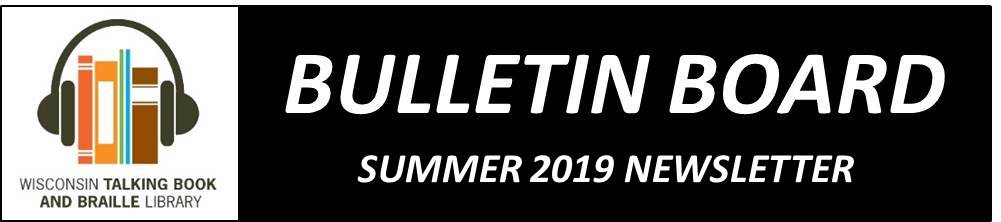 What’s been happening at WTBBL!Hello Readers!It is time for vacations, planning getaways, and celebrations.  Here at WTBBL, we welcomed Lexi B. who joined us in early May, as our new part-time library circulation assistant. Summer (without the mosquitoes!) is a favorite season for many of us in Wisconsin. And you wouldn’t want to be out of books while enjoying the warmer days and nights! So, do contact us with your book requests and any other library related questions. For movie lovers, we have a list of audio-described DVDs recently acquired included in this newsletter. The Summer Reading Program for children is also well underway. This year, we have a drawing for a $50 Amazon gift card for those completing the fun program! Enjoy slowing down with books and movies from the library this season. Keep reading and talking about us to your friends. Have a great, fun, and safe summer!ABLE: Audio & Braille Literacy EnhancementDid you know that many of our Wisconsin titles and authors works are recorded right here in Wisconsin? That’s right! Audio & Braille Literacy Enhancement, Inc. (ABLE) works to make printed materials available to people who are blind or have other print disabilities. ABLE relies on highly trained volunteers to provide quality audio, digital, and braille transcriptions of printed materials, following Library of Congress standards.As a non-profit, tax-exempt, tax-deductible organization, ABLE works to make their services affordable for those who need it. ABLE's individual pricing policy guarantees that qualified persons paying for transcribed books for personal use will not pay more than the price of the book itself. (NLS patrons automatically qualify).Besides books, ABLE also transcribes professional job-related materials, tax forms, medical handouts, crucial health-related materials, restaurant menus and even wedding programs. Any kind of printed material that you might want, ABLE staff and volunteers will do their best to transcribe into the format you need. ABLE even does tactile maps and illustrations.If there is something you want or need in an audio, braille or tactile format, or you just need more information, call: 414-286-3039 or email info@ablenow.org Don’t forget to send it backPlease remember to return all loaned equipment and books to WTBBL if a patron’s account is canceled for any reason. This allows us to share items with other patrons. All WTBBL items are the property of the US Government. The loaned equipment and books cannot be sold or donated. Please contact the library if you need boxes or cases to return any materials: wtbbl@milwaukee.gov or 414-286-3045.WTBBL Summer Reading ProgramSummer is in full swing now, but it’s not too late to join our Summer Reading program! Kids and young adults up to the age of 21 can sign up to win prizes. It is easy to participate — all you have to do is keep track of the hours that you read this summer. If you are interested in joining, contact Katie at CEMallo@milwaukee.gov or 414-286-6918. WTBBL Adult Book ClubThe WTBBL Adult Book Club meets on the phone using a toll-free phone number 1-855-753-0200 every other month on a Tuesday. There are two sessions to choose from: 1:30 to 2:30 pm or 6:30 to 7:30 pm.  The same book is discussed at both sessions. Here are the dates and titles for the remainder of 2019 WTBBL Adult Book Club:Tuesday, August 6, 2019:The Elephant Whisperer: My Life with the Herd in the African Wild by Lawrence Anthony DB 85906 / Available on BARDConservationist relates his experiences caring for a rogue herd of elephants on his South African game reserve. Describes his misgivings in accepting them, challenges faced with both the herd and the local communities, lessons learned from individual elephants, and the joys and sorrows he encountered. 2009. Tuesday, October 8, 2019:Before We Were Yours by Lisa Wingate DB 88202 / Available on BARDThe five Foss children are left alone at home in 1930’s Mississippi and subsequently kidnapped by notorious child dealer Georgia Tann. In the present day, Avery Stafford meets the elderly May, who used to be Rill Foss and is the sister of Avery’s Grandma Judy. Avery investigates her family’s history. Unrated commercial audiobook. 2017. Tuesday, December 3, 2019: The Girl Who Wrote in Silk by Kelli Estes DB 83170 / Available on BARDInara Erickson travels to the Puget Sound to clear out her dead aunt’s house. There she discovers an intricately embroidered sleeve. As she delves into its history, she finds the story of Mei Lien, who lived in 1886 and was chased from the area. 2015.PoetryIf you are struggling to find something new to read, why not try a collection of poetry? These award-winning poets are among the best. DB 42918 The Complete Collected Poems of Maya Angelou by Maya Angelou In this collection of more than 150 poems, Angelou celebrates the lives of black people, though many of her poems are universal in their appeal. She uses speech patterns of southern blacks and of the street-wise hip, the currents of blues and jazz, and the rhythm of rap. The collection includes "Still I Rise" and "On the Pulse of Morning."DB 87464 The Rain in Portugal: Poems by Billy Collins Fifty previously uncollected poems from the former U. S. poet laureate and author of “Aimless Love” (DB 77867). The selected poems examine the everyday, and the titular "The Rain in Portugal" pokes fun at Collins' penchant for unrhymed poetry. 2016.DB 37402 Her Blue Body Everything We Know: Earthling Poems, 1965-1990 Complete by Alice Walker Pulitzer Prize-winning author of “The Color Purple” presents her poetic output of twenty-five years, beginning with “Once,” inspired by a trip to Africa in 1965. Walker adds an introduction to each subsequent collection, placing her physical and mental states in context. Her subjects range from suicide notes to a paean to Mother Earth--the title work. Some strong language.DB 74610 New Collected Poems by Wendell Berry Award-winning writer from rural Henry County, Kentucky, gathers works he produced from 1964 to 2010 that celebrate family and living off the land. Includes "July 1773" about early frontier settlers and "In Extremis: Poems about My Father." 2012.DB 77665 Dog Songs: Thirty-five Dog Songs and One Essay by Mary Oliver Pulitzer Prize-winning poet illustrates her love of all dogs while focusing on the numerous dogs that have enriched her own life. Many poems use the pets' voices, others include conversations between Oliver and a canine friend. Bestseller. 2013.DB 91758 American Sonnets for My Past and Future Assassin by Terrance Hayes Editor of “The Best American Poetry 2014” (DB 88427) presents a collection of seventy poems, all using the sonnet format, to explore the meanings of American, assassin, and love. Also examines the role of race in claiming American identity. Strong language, some violence, and some descriptions of sex. 2018.WTBBL Outreach Summer 2019Remember WTBBL when scheduling resource fairs, conferences, and local events.Here are some of WTBBL’s upcoming Summer Outreach events:Senior American Day– UW-Eau Claire29th Annual Aging Well Conference– UW-ParksideOzaukee County Senior Conference Low Vision Fair– Eau Claire Seniorfest MilwaukeeAppleton Noon Lions Senior Celebration If you see WTBBL at an event, please stop by our table and say hi! We love to get the opportunity to meet the great people we talk to on the phone in person! Please contact Katie at 414-286-6918 or CEMallo@milwaukee.gov to schedule a speaker or exhibitor for an event. New Wisconsin Titles AvailableABLE (Audio & Braille Literacy Enhancement) has produced more Wisconsin books for your reading pleasure. These titles are available on DB cartridges or on BARD.DBC04750 Indian Nations of Wisconsin: Histories of Endurance and Renewal by Patty LoewThe author explores Wisconsin's rich Native and oral traditions and provides historical perspectives of the state's Native peoples: the Ojibwe, Potawatomi, Oneida, Menominee, Stockbridge-Munsee (Mohican), Ho-Chunk, and the Brothertown Indians.DBC08206 Mary Nohl: A Lifetime in Art by Barbara Manger and Janine SmithBiography of Mary Nohl, an artist and a local legend, who creates eye-catching whimsical figures located on her Milwaukee suburban property. Part of the Badger Biographies series. For grades 4-7.DBC08222 The Milwaukee Police Station Bomb of 1917 by Robert TanziloThe Milwaukee Central Police Station bombing erupted as retaliation over a riot in 1917 Bay View. DBC08248 Roughneck Grace: Farmer Yoga, Creeping Codgerism, Apple Golf, and Other Brief Essays From On and Off the Back Forty by Michael PerryCollection of humorous and heartwarming short essays about friends, family, and life in Wisconsin. Originally published in the author's “Wisconsin State Journal” Sunday column.DBC08251 Torn in Two: The Sinking of the Daniel J. Morrell and One Man's Survival on the Open Sea by Michael SchumacherDramatic recreation of the wreck of the Daniel J. Morrell, which sank in November of 1966 on Lake Huron and left all but one of its twenty-nine man crew dead.  Includes the Marine Board of Investigation Report of the accident.DBC08262 Going for Wisconsin Gold: Stories of Our State Olympians by Jessie GarciaHere are the stories of more than 20 of the 400+ Wisconsin athletes who have participated in the Olympic Games.DBC08276 This Storied River: Legend & Lore of the Upper Mississippi by Dennis McCannWisconsin author and experienced reporter Dennis McCann relates true stories of the Mighty Mississippi River that have shaped the Midwest.DBC08277 Milwaukee Frozen Custard by Kathleen McCann and Robert TanziloA nostalgic history of Wisconsin-style frozen custard and the Milwaukee County restauranteurs and neighborhoods that sold the treat. The authors describe the culture and customs engendered by these landmarks which were immortalized by Big Al's stand in TV's “Happy Days.”DBC08279 Luck, Love & Lemon Pie by Amy E. ReichertWhen her husband becomes more interested in the casino than their marriage, Milwaukee-area wife and mother MJ Boudreaux picks up poker as a way to spend more time together. Her unexpected skill sends her to Las Vegas, where a meeting with a star poker player causes her to reconsider her marriage and family. Includes a recipe for lemon pie.DBC08281 How to Be an Indian in the 21st Century: (Continuing the Oral Tradition): Tales of an Iroquois Storyteller by Louis V. ClarkIn simple prose and verse, Louis V. "Two Shoes" Clark III shares his life story. Born and raised on the Oneida Reservation in northeastern Wisconsin, through school and into the working world, Clark's unique voice talks frankly about a culture's struggle to maintain its heritage.DBC08296 Cop Under Fire: Moving Beyond Hashtags of Race, Crime & Politics for a Better America by David Clarke, Jr. and Nancy FrenchDavid A. Clarke, Jr., the former Milwaukee County Sheriff in Wisconsin, shares his personal life story and his philosophy on how to once again become a great nation.DBC08314 November's Fury: The Deadly Great Lakes Hurricane of 1913 by Michael SchumacherSchumacher, a Wisconsin author, compellingly chronicles the most devastating storm in Great Lakes maritime history, the Great Lakes Hurricane of 1913.DBC08316 Mining for Justice: A Chloe Ellefson Mystery by Kathleen ErnstA murder mystery set in Mineral Point, Wisconsin, where many Cornish miners settled. Sleuth Chloe Ellefson's skills are called into action after the discovery of human remains. Number 8 in the Chloe Ellefson Mystery series.DBC08325 Dead Spider: A Novel by Victoria HoustonDuring Loon Lake's peak summer festivities, a streak of murder and robbery breaks out that shakes up the quiet town in the northern woods of Wisconsin. Number 17 in the Loon Lake Fishing Mystery series.DBC08335 The Magnificent Machines of Milwaukee, and the Engineers Who Created Them by Thomas H. FehringIn the century stretching from the 1860s to the mid-1900s, Milwaukee became known as the "Machine Shop of the World," producing electric motors, gasoline engines and steam turbines. Inventions such as the telephone answering machine, hyperbaric chamber, typewriter and motorcycle were developed by people such as Zimmerman, End, Sholes, Harley, Davidson, Harnischfeger, Allis and Evinrude.DBC08346 Milwaukee: City of Neighborhoods by John GurdaJohn Gurda chronicles the essence of Milwaukee's thirty-seven unique neighborhoods like the Historic Third Ward, Pigsville, and Walker's Point from the 1800s to the present.Print/Braille Picture BooksWTBBL has print/braille picture books that are great for sharing with a child. The new books are contracted braille using the Unified English Braille Code.BR 22341 How to Be a Lion by Ed VereWhen Leonard the lion and his friend Marianne, a duck, are confronted by a pack of lion bullies, they find a creative way to stand up for themselves. PRINT/BRAILLE for preschool-grade 2. BR 22342 Pie is for Sharing by Stephanie Parsley Ledyard; Jason Chin (Illus.)At a glorious Fourth of July picnic, a community shares everything from pie to their experiences. PRINT/BRAILLE for preschool-grade 2.BR 22439 The Rough Patch by Brian LiesFarmer Evan and his dog do everything together, and they especially love working in the garden. But when his dog passes away, Evan lets his garden fill with weeds until a pumpkin vine brings new hope. PRINT/BRAILLE for grades K-3.BR 22440 The Stuff of Stars by Marion Dane BauerExplores the formation of the universe and the composition of living things. PRINT/BRAILLE for grades K-3.BR 22441 We Are Grateful Otsaliheliga by Traci SorellCitizen of the Cherokee Nation provides a glimpse of modern Native American life through a Cherokee family and their tribal nation. They express thanks for celebrations big and small throughout the year as seasons change. PRINT/BRAILLE for grades K-3.BR 22450 Google It: A History of Google by Anna Crowley ReddingAward-winning investigative reporter shares the inspiring story of how two Stanford college students, Larry Page and Sergey Brin, took a simple concept and created one of the most influential and innovative companies--Google. BRAILLE in two volumes for grades 6-9 and older readers.BR 22482 Game Changers: The Story of Venus and Serena Williams by Lesa Cline-Ransome; James Ransome (Illus.)Shares the story of Venus and Serena Williams, sisters and tennis stars. Discusses their special relationship as sisters and best friends, their constant training as children, and their incredible success in professional tennis. PRINT/BRAILLE for grades K-3.BR 22483 Carmela Full of Wishes by Matt de la Peña, Christian Robinson (Illus.)Carmela, finally old enough to run errands with her brother, tries to think of the perfect wish, while his wish seems to be that she had stayed home. PRINT/BRAILLE for grades K-3.New Audio-described DVDsWTBBL has audio-described movies and TV shows available on DVD. You may have three movies checked out at a time. The loan period for each is one month. A new movie catalog is available from WTBBL in large print, braille, or digital cartridge format. Here are some of the new DVDs by genre:ActionDVD01025 Deadpool 2DVD01026 The Commuter DVD01027 Jurassic World: Fallen Kingdom DVD01028 Black Panther DVD01032 Justice LeagueDVD01040 Fast & Furious 6DVD01041 Jumanji: Welcome to the Jungle BiographicalDVD01021 Darkest Hour Comedy DVD01019 Game NightDVD01029 Book Club DVD01034 Life of the Party DVD01030 I Feel Pretty DVD01031 Isle of Dogs DVD01035 Logan Lucky Children’sDVD01013 Dairy of a Wimpy Kid: Dog DaysDVD01016 Dairy of a Wimpy Kid: The Long Haul DVD01015 Puss in Boots DVD01017 Coco DVD01014 Ferdinand Documentary DVD01039 The World’s Most Wanted Animal DramaDVD01036 Acrimony DVD01038 The 15:17 to Paris HorrorDVD01023 It MusicalDVD01018 The Greatest Showman RomanceDVD01020 Fifty Shades Freed Science FictionDVD01024 Blade Runner 2049DVD01037 Maze Runner: The Death Cure ThrillerDVD01022 All the Money in the World WarDVD01033 Dunkirk 